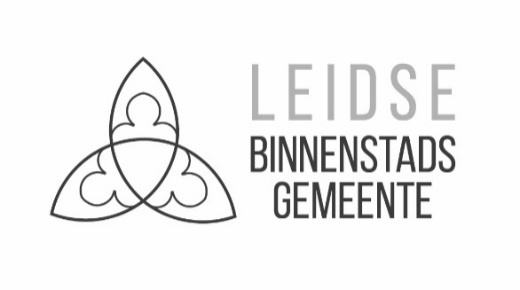 ORDE VAN DIENST – 4 augustus 2019Tweede in de serie diensten ‘In het licht van Rembrandt’Voorganger: ds. Margreet KlokkeOuderling van dienst: Jan HulzingaLector: Peter BakkerOrganist: Willeke SmitsInleidend orgelspel: Ciacona in D - Johann Pachelbel (1653-1706)Ontsteken van de kaarsenBegroeting door de ouderling van dienstvoorbereidingLied (staande): Psalm 103: 1, 3, 5Stilte, Bemoediging & GroetKyriëgebed (met gezongen Kyrië)Loflied: LB 304dienst van het woordGebedGesprek met de kinderenSchriftlezing: Romeinen 8: 12-17Lied: LB 836: 1, 2Schriftlezing: Lucas 15: 11-32Lied: LB 836: 4, 5Lied (staande): LB 370dienst van gaven en gebedenGebedsintentiesGebed, afgesloten met gezamenlijk gebeden ‘Onze Vader’Collecte, met mededelingen uit de gemeenteOrgel: Freu dich sehr, o meine Seele - Johann Ludwig Krebs (1713-1780)Slotlied (staande): LB 103c: 1, 2, 3Zending en zegen (met gezongen Amen)Uitleidend orgelspel: Passacaglia in d - Dietrich Buxtehude (1637-1707)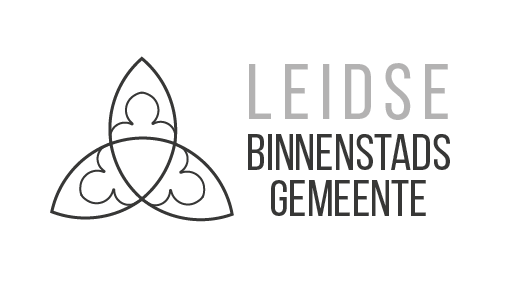 Informatie over de LBG vindt u opwww.leidsebinnenstadsgemeente.nlCollectebonnen zijn verkrijgbaar via www.protestantsegemeenteleiden.nl/webwinkel.Preek en gebeden worden a.s. dinsdag op de website van de Leidse Binnenstadsgemeente geplaatst. U kunt ze daar, wanneer u wilt, nog eens nalezen.Wanneer u naar aanleiding van de inhoud van de dienst een gesprek wilt met de voorganger, kunt u contact met haar opnemen via klokke@leidsebinnenstadsgemeente.nl of 06-48228505.Om alvast in de agenda te zetten: 2 x Rembrandt!Het jaar 2019 is een Rembrandtjaar – het is het 450ste sterfjaar van de Leidse kunstenaar. In verband daarmee komen er twee Rembrandtkenners naar de Hooglandse kerk, onder wiens leiding belangstellenden op zaterdagmiddag, ‘bij het scheiden van de markt’ kunnen kijken naar enkele beroemde werken van de kunstschilder. Hun ‘praatje bij een plaatje’ duurt elke keer drie kwartier, daarna is er een ‘nazit’ met een glaasje.Zaterdag 7 september, 16.00 uur: ds. Jan Riemersma
‘Over de theologie van Rembrandt’Zaterdag 14 december, 16.00 uur: dr. Paul Gerretsen
‘Rembrandt en Kerstmis’